Valor absoluto de un número real [editar]Formalmente, el valor absoluto o módulo de todo número real a está definido por:[2]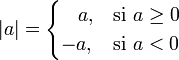 Note que por definición el valor absoluto de a siempre será mayor o igual que cero, y nunca negativo.Desde un punto de vista geométrico, el valor absoluto de un número real a corresponde a la distancia a lo largo de la recta numérica real desde a hasta el número cero. En general, el valor absoluto de la diferencia de dos números reales es la distancia entre ellos. De hecho, el concepto de función distancia o métrica en matemáticas se puede ver como una generalización del valor absoluto de la diferencia.Propiedades fundamentales [editar]Otras propiedades [editar]1. |a| ≥ 0No negatividad2. |a| = 0 ←→ a = 0Definición positiva3. |ab| = |a| |b|Propiedad multiplicativa4. |a+b| ≤ |a| + |b|Propiedad aditiva1. |-a| = |a|Simetría2. |a-b| = 0 ←→ a = bIdentidad de indiscernibles (equivalente a la definición positiva)3. |a-b| ≤ |a-c| + |c-b|Desigualdad triangular (equivalente a la propiedad aditiva)4. |a-b| ≥ ||a| - |b||(equivalente a la propiedad aditiva)5. |a/b| = |a| / |b| (si b ≠ 0)Preservación de la división (equivalente a la propiedad multiplicativa)